LAWS OF MOTION: FRICTION IName: _______________________________________________Period: ______ Date: ________I. Solve the following problems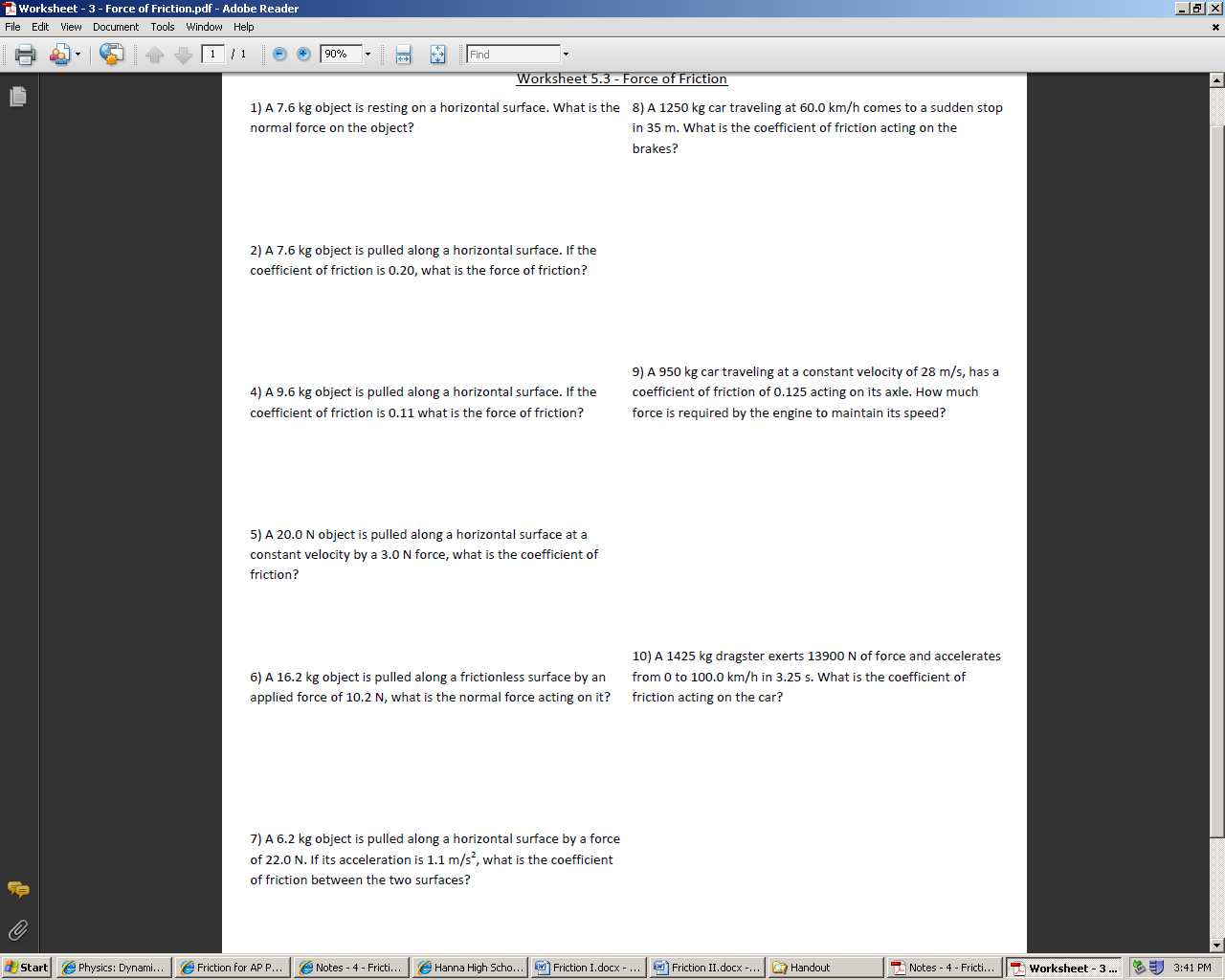 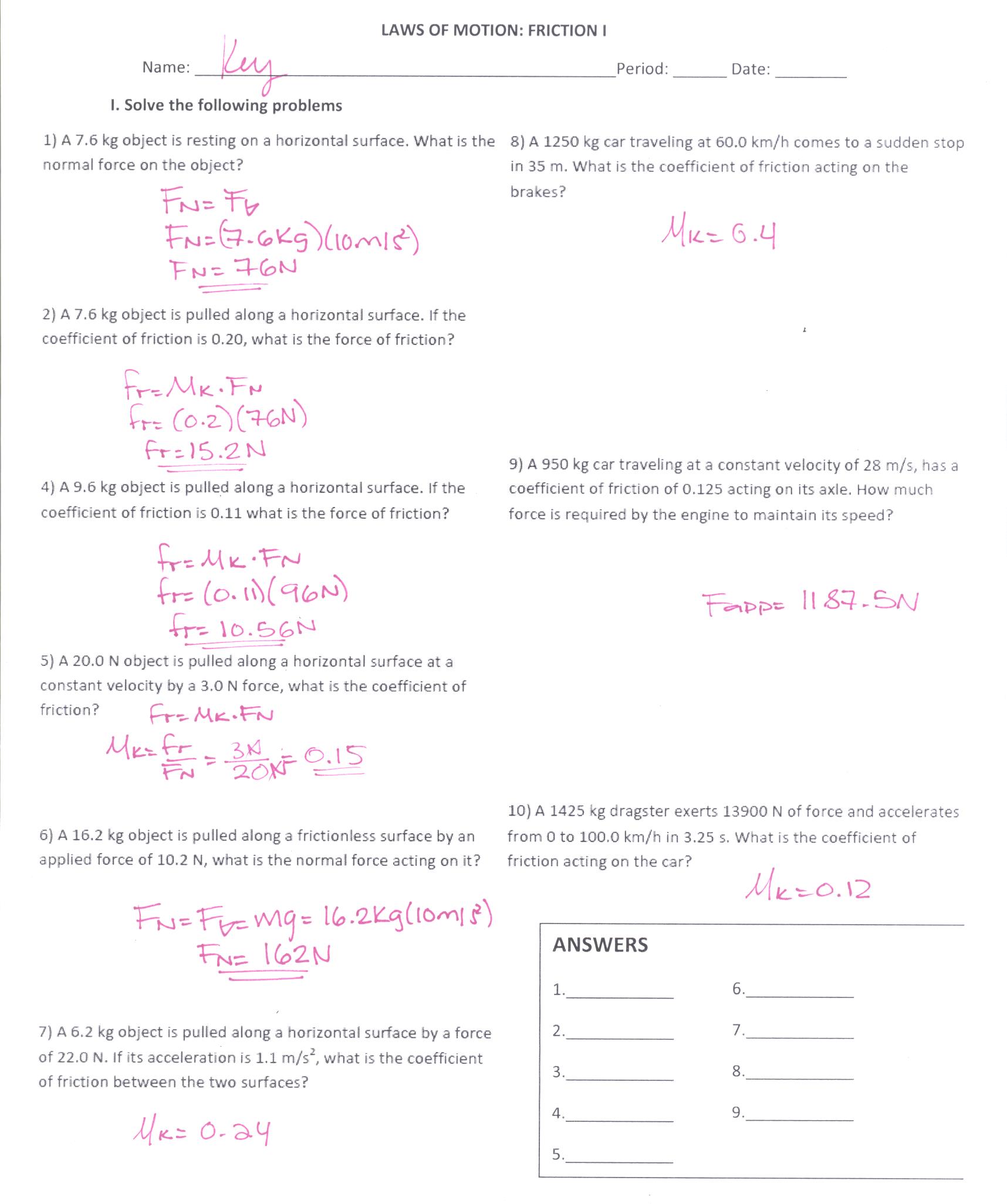 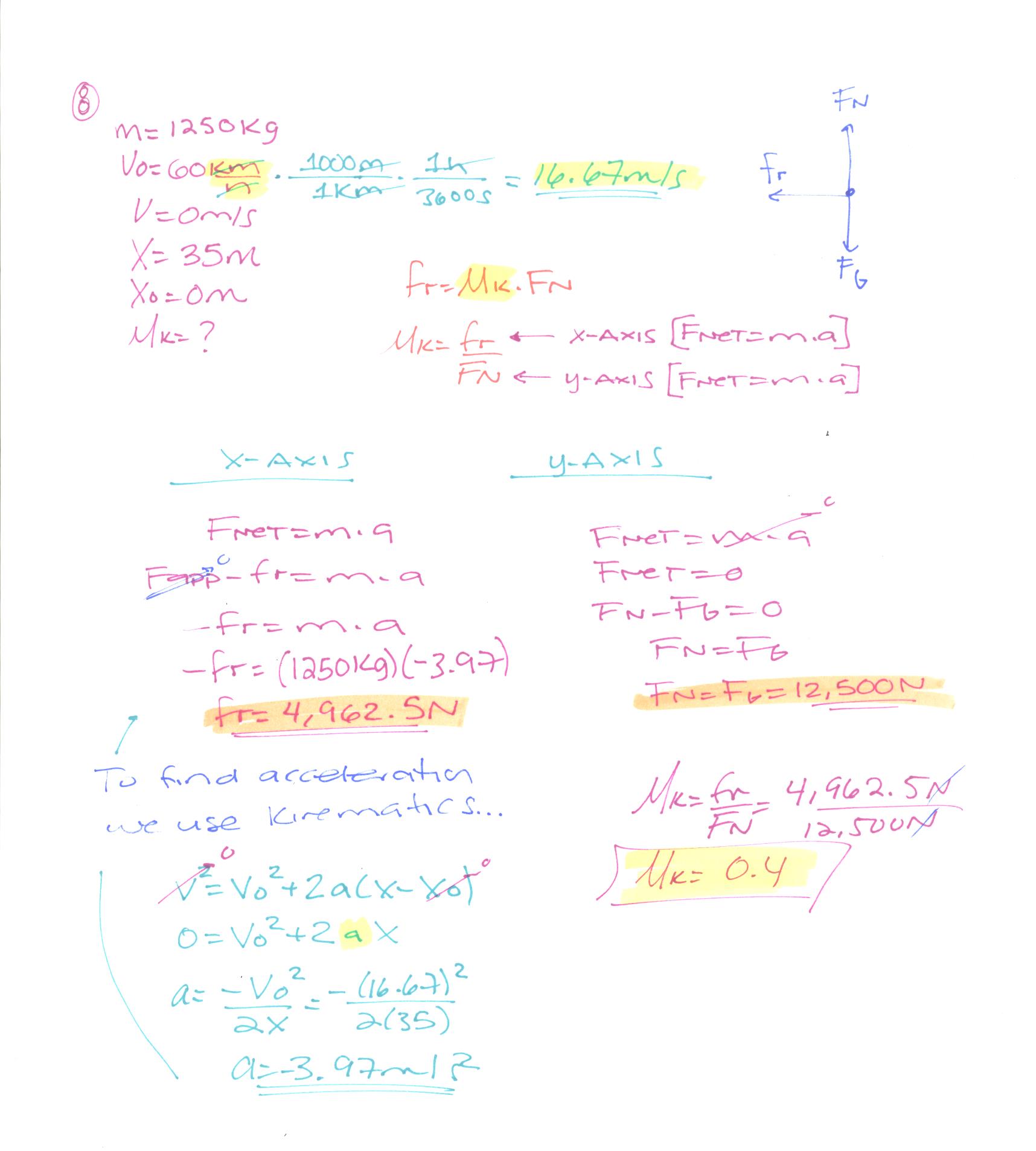 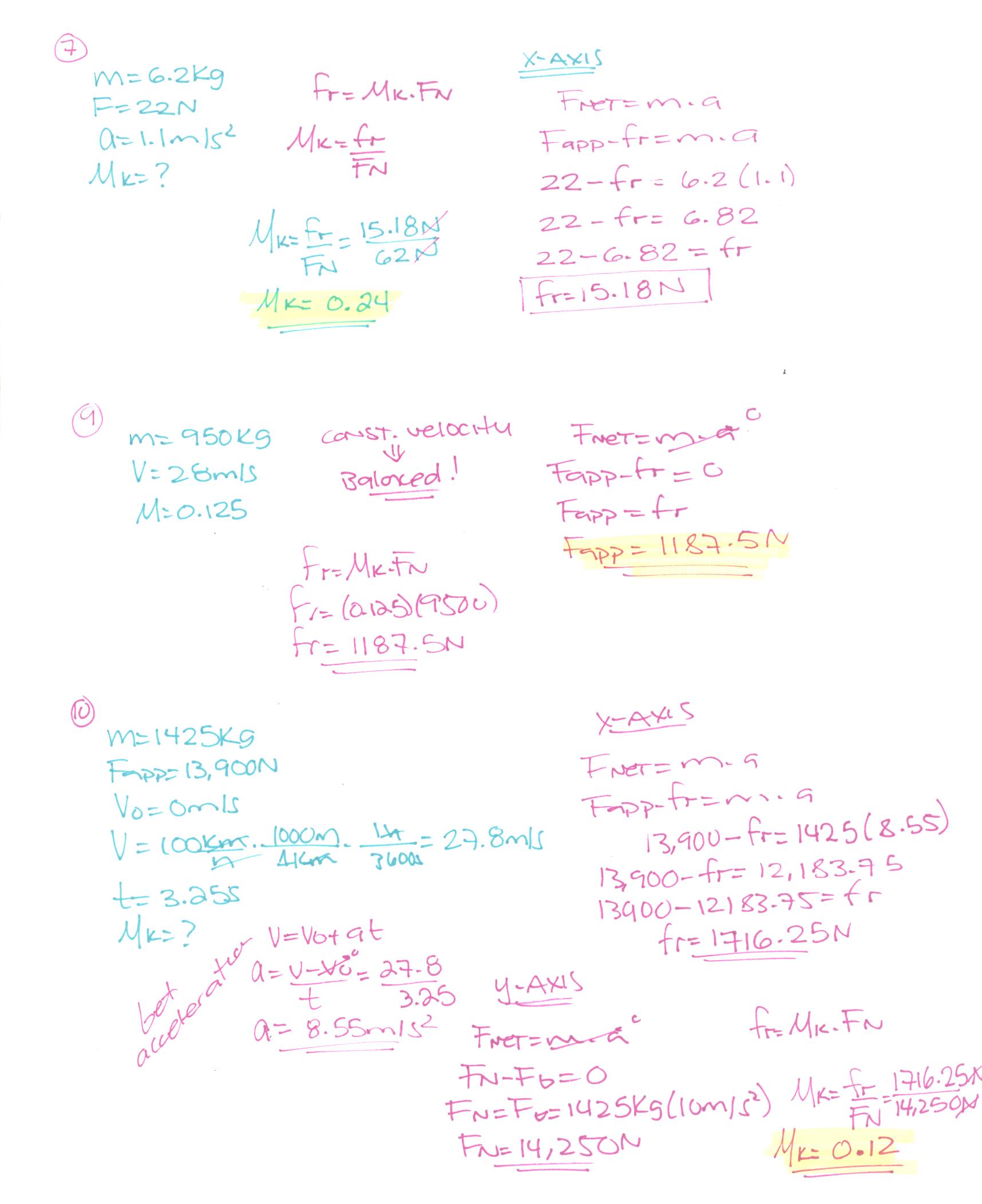 